                                                                  T.C.       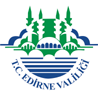                                                       EDİRNE VALİLİĞİ                                   HAVALANDIRMA TALİMATI                                                      BİRİNCİ BÖLÜM                                                        Amaç, Kapsam 	Amaç	MADDE 1- (1) Bu Talimat;İlimiz merkezinde ve İlçelerimizde kamu hizmeti ifa etmekte olan Kamu Kurum ve Kuruluşları, Sivil Toplum Örgütleri ile kapsam dahilindeki Özel İşyeri ve İşletmelerde Covid-19 ile etkin mücadele etmek, Kamu ve özel sektöre ait kapalı binalarda çalışanların ve hizmet alanların sağlığını en üst düzeyde korumak,Covid-19 kontrol önlemleri kapsamında kamu ve özel sektör çalışanlarının sağlığını korumak için iç ortamlarda temiz hava sirkülasyonunun sağlanması ve kontrol altında tutulmasını amaçlamaktadır.	Kapsam	MADDE 2-  (1) Bu Talimat Edirne İli ve İlçelerinde bulunan;Kamu Kurum ve Kuruluşları, Kaymakamlıklar, Üniversiteler,Yerel Yönetimler, Bölge Müdürlükleri, Köy/Mahalle Muhtarlıkları,Camiler ve İbadethaneler,Kamu Hastaneleri,Kamuya ait Sağlık Merkezleri,İlk/Orta ve Lise Öğrenimi Veren Okullar,Kütüphaneler, Kamuya ait Öğrenci Yurtları,Kreş ve Gündüz Bakımevleri,Yaşlı Bakım ve Huzurevleri,Rehabilitasyon Merkezleri (Engelli, Yaşlı ve Bağımlılar için hizmet veren merkezler) Gençlik Merkezleri,Kamu Kurumu Niteliğindeki Meslek Kuruluşları, Dernekler ve Lokaller,Vakıflar, Birlikler, Odalar, Borsalar, Kooperatifler.	Ekonomik alanda ticari faaliyette bulunan;Alışveriş Merkezleri,Kapalı Çarşılar,Otel,  Motel, Pansiyon, Kamping ve Misafirhaneler,Bankalar,Özel Sağlık Merkezleri,İçkili/İçkisiz Lokantalar, Kafeler,Kahvehaneler,Kıraathaneler,Pastaneler,Sinema ve Tiyatrolar,Berberler, Kuaförler, Güzellik Merkezleri,Özel Öğrenci Yurtları,Özel Eğitim Merkezleri ve Kurslar (Sürücü Kursları, Yabancı Dil Kursları, Sınavlara Hazırlık Kursları vb.)Spor Salonları ve Spor Merkezleri,Şans ve Bahis Oyunları Bayileri,İnternet Salonları, Oyun Salonları ( Bilardo, Masa Tenisi vb.), Elektronik Oyun Yerleri,Şantiyeler,10 kişiden fazla işçi çalıştıran özel fabrika ve işletmelerde bulunan tüm kapalı alanları kapsamaktadır.  İKİNCİ BÖLÜM Uygulama Esasları, Sorumluluklar, Yürütme          	Uygulama Esasları  	MADDE 3- (1) Bu Talimatın uygulanmasında aşağıdaki ilke ve esaslara uygun hareket edilir.  Kamu ve özel sektöre ait binalar ve eklentilerindeki tüm kapalı alanların doğal havalandırma yoluyla (pencere, kapı vasıtasıyla) sık sık havalandırılması esastır. Her koşulda temiz hava sirkülasyonu sağlayacak şekilde havalandırma tercih edilmelidir.Hava kirliliğinin bulunduğu ya da doğrudan pencere açmak suretiyle havalandırmanın sağlanamadığı iç mekanlarda (pencere mekanizması olmayan camlı alanlar, pencerelerin birbirine doğru açıldığı havalandırma boşlukları vb.) temiz hava akımı olan kapı ya da koridor camı yoluyla havalandırma yapılmalıdır.Binalarda bulunan koridorların havalandırılmasına özel önem verilmeli ve koridorlar dış mekana açılan kapı ve pencereler yoluyla sık sık havalandırılmalıdır.Personelin ortak çalışma odaları bulaş riskini en aza indirecek şekilde havalandırılarak kalabalık odalarda bu havalandırma süreleri sorumlu personelce belirlenecek şekilde artırılmalıdır.Personelin ortak kullanım alanları (yemekhane, lavabo vb.) ve vatandaşın bekleme alanları, bulaş riskini en aza indirecek şekilde, kullanım yoğunluğuna bağlı olarak düzenli aralıklarla havalandırılmalıdır.İyi hava koşullarında mümkünse tüm pencereler açık kalmalıdır.Dış ortam hava sıcaklığı 20 °C altına düşmediği sürece cam, kapı yarı açık havalandırması sürekli olarak yapılmalıdır. Dış ortam sıcaklığı 20 °C altına düştüğü durumlarda ise cam, kapı yarı açık havalandırma süresi 15 dakika olacak şekilde ayarlanmalıdır. Soğuk hava koşullarında mesai arasında (öğle arası vb.) tüm pencereler ve kapılar mümkün olduğunca uygun aralıkta açık tutulmalıdır.Mesai saatlerinde açık kalacak pencereler fiziki koşullar da göz önünde bulundurularak sorumlu/ilgili personel tarafından takip edilmelidir. Covıd-19 Salgın Yönetimi ve Çalışma Rehberi’nde belirtildiği üzere; merkezi havalandırma sistemleri bulunan binaların havalandırması %100 doğal hava sirkülasyonunu sağlayacak şekilde düzenlenmeli, havalandırma sistemlerinin bakımı ve filtre değişimleri üretici firma önerileri doğrultusunda yapılmalıdır. Oda havasını önemli ölçüde hareketlendirip hava akışına neden olan tavan veya taşınabilir vantilatörler kullanılmamalıdır. Sağlık Bakanlığı tarafından hazırlanan “Salgın Yönetimi ve Çalışma Rehberi”nde yer alan “COVID-19 Kapsamında Klima/İklimlendirme Sistemlerinde Alınacak Önlemler”e uygun hareket edilmelidir.	Sorumluluklar   	MADDE 4- (1) Bu Talimatın uygulanmasında aşağıda belirtilen sorumluluklar gözetilir.  Bu Talimat ile verilen görev ve yetkilerin tam, doğru ve zamanında kullanılmasından ve Talimat esaslarına göre hareket edildiğinin denetiminden Vali Yardımcıları, Kaymakamlar, Kamu Kurum ve Kuruluşlarının Birim Amirleri, Bölge Müdürleri ile Sivil Toplum Örgütlerinin üst yöneticileri ayrıca ticari faaliyette bulunan Özel İşyeri ve İşletmelerin yetkilileri sorumludur.Kamuya ve özel sektöre ait binalarda periyodik olarak havalandırmanın takibi sorumlular tarafından belirlenen ilgili personel aracılığıyla gerçekleştirilir.Personelin hizmet verdiği alanlar ile vatandaşın bekleme alanlarında açılacak pencere sayısı ve açık kalma süreleri bulaş riskini en aza indirecek şekilde yetkililerce artırılmalıdır.Kamu ve özel işyerlerinde havalandırma talimatına uyularak takibi yapılmalı, Kamu Kurum ve Kuruluşları için EK-1’de ve Özel İşyeri ve İşletmeler için EK-2’de örnek olarak sunulan “Havalandırma Takip Çizelgeleri” oluşturularak, bunun denetimi sorumlu personel tarafından sağlanmalıdır. Konuya ilişkin iş ve işlemlerin genel yürütümü ve çizelgeler Valiliğimiz tarafından gerçekleştirilen denetimlerde özellikle takip edilecektir.Yürütme MADDE 5-Bu Talimat Edirne İl Hıfzıssıhha Kurulu’nun 21.10.2020 tarih ve 60 sayılı kararına istinaden hazırlanmıştır.  Bu Talimat 26.10.2020 tarihinde yürürlüğe girer. (3) Bu Talimat hükümlerini Edirne Valisi yürütür. 									Ekrem CANALP                             Vali        Not:Personel Odaları: Bu kısım personelin çalışma odaları, büro olarak hizmet verilen odalar olarak değerlendirilecektir.Ortak Kullanım Alanları: Bu kısım ortak olarak kullanılan yemekhane, tuvalet, toplantı odaları vb. olarak değerlendirilecektir.Vatandaş Bekleme Alanları: Bu kısım vatandaşın kamu kurum ve kuruluşlarından hizmet almak için beklediği alanlar olarak değerlendirilecektir.Diğer Alanlar: Bu kısım depolama alanları, dinlenme alanları vb. olarak değerlendirilecektir.Çizelge, takibinden sorumlu personel tarafından günlük olarak Havalandırma Talimatına uyulup uyulmadığı (uygun olması halinde"+"/ olmadığı takdirde ”x” işareti yazılarak) kontrol edilecektir.Çizelge, hafta bitiminde (iş günü bitiminde) personel ve yetkili amir tarafından imzalanarak, Valiliğimiz denetim komisyonlarınca yapılacak denetimlerde kontrol edilmek üzere muhafaza edilecektir.KAMU KURUM VE KURULUŞLARINA AİT HAVALANDIRMA TAKİP ÇİZELGESİKAMU KURUM VE KURULUŞLARINA AİT HAVALANDIRMA TAKİP ÇİZELGESİKAMU KURUM VE KURULUŞLARINA AİT HAVALANDIRMA TAKİP ÇİZELGESİKAMU KURUM VE KURULUŞLARINA AİT HAVALANDIRMA TAKİP ÇİZELGESİKAMU KURUM VE KURULUŞLARINA AİT HAVALANDIRMA TAKİP ÇİZELGESİKAMU KURUM VE KURULUŞLARINA AİT HAVALANDIRMA TAKİP ÇİZELGESİKAMU KURUM VE KURULUŞLARINA AİT HAVALANDIRMA TAKİP ÇİZELGESİKAMU KURUM VE KURULUŞLARINA AİT HAVALANDIRMA TAKİP ÇİZELGESİKAMU KURUM VE KURULUŞLARINA AİT HAVALANDIRMA TAKİP ÇİZELGESİKAMU KURUM VE KURULUŞLARINA AİT HAVALANDIRMA TAKİP ÇİZELGESİ     Kurum/Kuruluş Adı:     Kurum/Kuruluş Adı:     Denetlenen Birim:     Denetlenen Birim:Adı SoyadıAdı SoyadıAdı SoyadıAdı SoyadıAdı SoyadıİmzaİmzaDenetleme TarihiDenetleme TarihiDenetleme Tarihi     Takip Eden Personel:     Takip Eden Personel:     Denetleyen Amir:     Denetleyen Amir:TAKİP ALANLARITAKİP ALANLARITAKİP ALANLARITAKİP ALANLARITAKİP ALANLARITAKİP ALANLARITAKİP ALANLARITAKİP ALANLARITAKİP ALANLARITAKİP ALANLARIDoğal Havalandırma Yoluyla (pencere, kapı vasıtasıyla)Doğal Havalandırma Yoluyla (pencere, kapı vasıtasıyla)Doğal Havalandırma Yoluyla (pencere, kapı vasıtasıyla)Doğal Havalandırma Yoluyla (pencere, kapı vasıtasıyla)Doğal Havalandırma Yoluyla (pencere, kapı vasıtasıyla)Doğal Havalandırma Yoluyla (pencere, kapı vasıtasıyla)Klima ve Merkezi Havalandırma SistemiyleKlima ve Merkezi Havalandırma SistemiyleKlima ve Merkezi Havalandırma SistemiyleKlima ve Merkezi Havalandırma SistemiyleKontrol TarihiPersonel OdalarıPersonel OdalarıOrtak Kullanım AlanlarıVatandaş Bekleme AlanlarıDiğer AlanlarPersonel OdalarıOrtak Kullanım AlanlarıVatandaş Bekleme AlanlarıDiğer AlanlarKontrol TarihiPersonel OdalarıPersonel OdalarıOrtak Kullanım AlanlarıVatandaş Bekleme AlanlarıDiğer AlanlarPersonel OdalarıOrtak Kullanım AlanlarıVatandaş Bekleme AlanlarıDiğer AlanlarPazartesiSalıÇarşambaPerşembeCumaCumartesiPazarÖZEL İŞYERİ VE İŞLETMELERE AİT HAVALANDIRMA TAKİP ÇİZELGESİÖZEL İŞYERİ VE İŞLETMELERE AİT HAVALANDIRMA TAKİP ÇİZELGESİÖZEL İŞYERİ VE İŞLETMELERE AİT HAVALANDIRMA TAKİP ÇİZELGESİÖZEL İŞYERİ VE İŞLETMELERE AİT HAVALANDIRMA TAKİP ÇİZELGESİÖZEL İŞYERİ VE İŞLETMELERE AİT HAVALANDIRMA TAKİP ÇİZELGESİÖZEL İŞYERİ VE İŞLETMELERE AİT HAVALANDIRMA TAKİP ÇİZELGESİÖZEL İŞYERİ VE İŞLETMELERE AİT HAVALANDIRMA TAKİP ÇİZELGESİÖZEL İŞYERİ VE İŞLETMELERE AİT HAVALANDIRMA TAKİP ÇİZELGESİÖZEL İŞYERİ VE İŞLETMELERE AİT HAVALANDIRMA TAKİP ÇİZELGESİ            İşletme Adı:            İşletme Adı:Adı SoyadıAdı SoyadıAdı SoyadıAdı SoyadıİmzaİmzaDenetleme TarihiDenetleme TarihiDenetleme Tarihi            Takip Eden Personel:            Takip Eden Personel:            Denetleyen Yetkili:            Denetleyen Yetkili:TAKİP ALANLARITAKİP ALANLARITAKİP ALANLARITAKİP ALANLARITAKİP ALANLARITAKİP ALANLARITAKİP ALANLARITAKİP ALANLARITAKİP ALANLARIDoğal Havalandırma Yoluyla (pencere, kapı vasıtasıyla)Doğal Havalandırma Yoluyla (pencere, kapı vasıtasıyla)Doğal Havalandırma Yoluyla (pencere, kapı vasıtasıyla)Doğal Havalandırma Yoluyla (pencere, kapı vasıtasıyla)Doğal Havalandırma Yoluyla (pencere, kapı vasıtasıyla)Klima ve Merkezi Havalandırma SistemiyleKlima ve Merkezi Havalandırma SistemiyleKlima ve Merkezi Havalandırma SistemiyleKlima ve Merkezi Havalandırma SistemiyleKontrol Tarihi Hizmet Verilen-Satış Yapılan AlanOrtak Kullanım AlanlarıVatandaş Bekleme AlanlarıDiğer AlanlarHizmet Verilen-Satış Yapılan AlanOrtak Kullanım AlanlarıVatandaş Bekleme AlanlarıDiğer AlanlarKontrol Tarihi Hizmet Verilen-Satış Yapılan AlanOrtak Kullanım AlanlarıVatandaş Bekleme AlanlarıDiğer AlanlarHizmet Verilen-Satış Yapılan AlanOrtak Kullanım AlanlarıVatandaş Bekleme AlanlarıDiğer AlanlarPazartesiSalıÇarşambaPerşembeCumaCumartesiPazar       Not:Hizmet Verilen-Satış Yapılan Alan: Bu kısım satış yapılan veya hizmet verilen alan olarak değerlendirilecektir.Ortak Kullanım Alanları: Bu kısım ortak olarak kullanılan yemekhane/mutfak, tuvalet, toplantı odaları vb. olarak değerlendirilecektir.Vatandaş Bekleme Alanları: Bu kısım vatandaşın hizmet almak için beklediği, sıra olunan ya da bekleme odası olarak kullanılan alanlar olarak değerlendirilecektir.Diğer Alanlar: Bu kısım depolama alanları, dinlenme alanları vb. olarak değerlendirilecektir.Çizelge, takibinden sorumlu personel tarafından günlük olarak Havalandırma Talimatına uyulup uyulmadığı (uygun olması halinde"+"/ olmadığı takdirde ”x” işareti yazılarak) kontrol edilecektir.Çizelge, hafta bitiminde (iş günü bitiminde) personel ve yetkili tarafından imzalanarak, Valiliğimiz denetim komisyonlarınca yapılacak denetimlerde kontrol edilmek üzere muhafaza edilecektir.